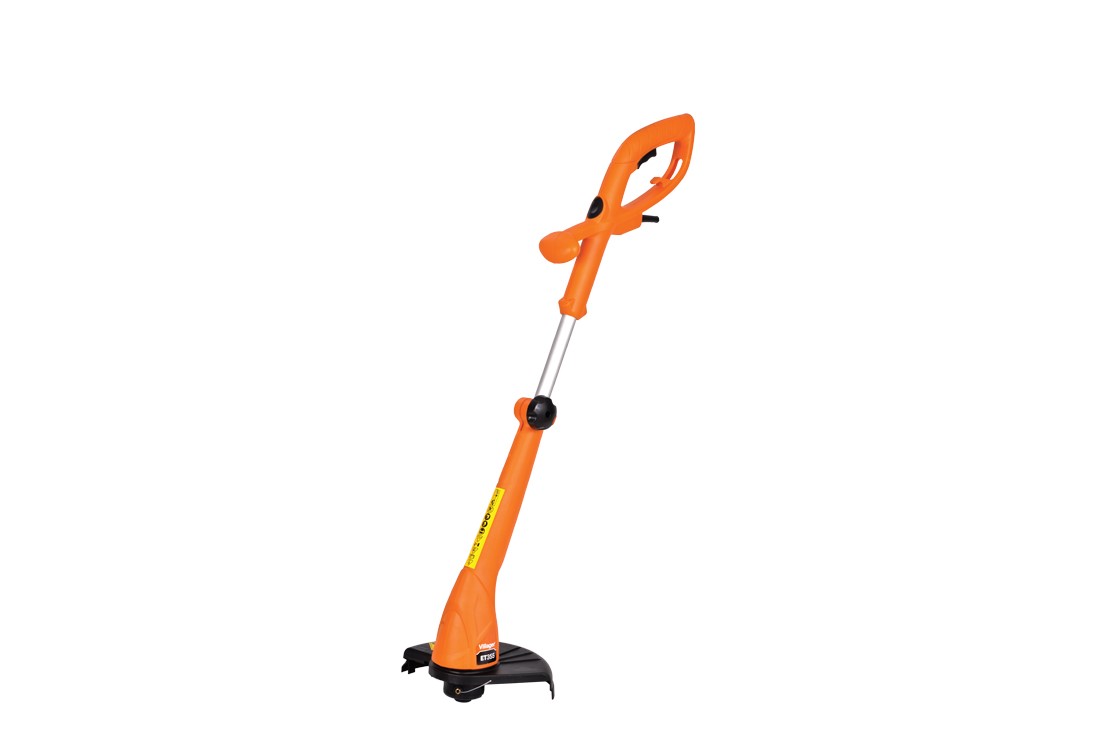 SpecifikacijaOpisFunkcije:Mala težinaPreporuka:Koristiti Villager zaštitnu opremuKarakteristike Karakteristike KategorijaElektrični trimeriTip motoraKolektorski elektromotorRadni napon230 V ~ 50 HzPriključna snaga350 WBroj obrtaja u praznom hodu12000 rpmRadni zahvat niti250 mmPrečnik niti1.3 mmTip ceviPodesiva teleskopskaTip rukohvataLoop rukohvatMasa2.2 kgLinija proizvodaOrange edition